Write down everything you can about this figure.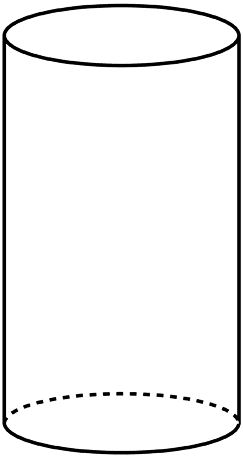 